 中華福音神學院‧教牧博士科．宣教博士科合開  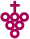 課程名稱：『三位一體普世宣教神學與宣教中國運動』課程時間： 2021年1月26~29日授課老師： 盧聲天、金但以理時間安排1/25 週一1/26 週二1/27 週三1/28週四1/29週五08:30│10:10─普世宣教運動的發展趨勢盧聲天老師普世宣教運動的神學模式盧聲天老師宣教中國運動的現況分析 1金但以理老師宣教中國運動的策略探討金但以理老師10:10-10:30休 息休 息休 息休 息休 息10:30│12:00─普世宣教運動的發展趨勢盧聲天老師普世宣教運動的神學模式盧聲天老師宣教中國運動的現況分析 1金但以理老師宣教中國運動的策略探討金但以理老師12:00-13:30用餐與休息用餐與休息用餐與休息用餐與休息用餐與休息13:30│15:10─宣教中國運動的發展現況金但以理老師宣教中國運動的神學議題金但以理老師宣教中國運動的現況分析 2盧聲天老師普世宣教運動的神學議題盧聲天老師15:10-15:30休 息休 息休 息休 息休 息15:30│17:00─宣教中國運動的發展現況金但以理老師宣教中國運動的神學議題金但以理老師宣教中國運動的現況分析 2盧聲天老師普世宣教運動的神學議題盧聲天老師